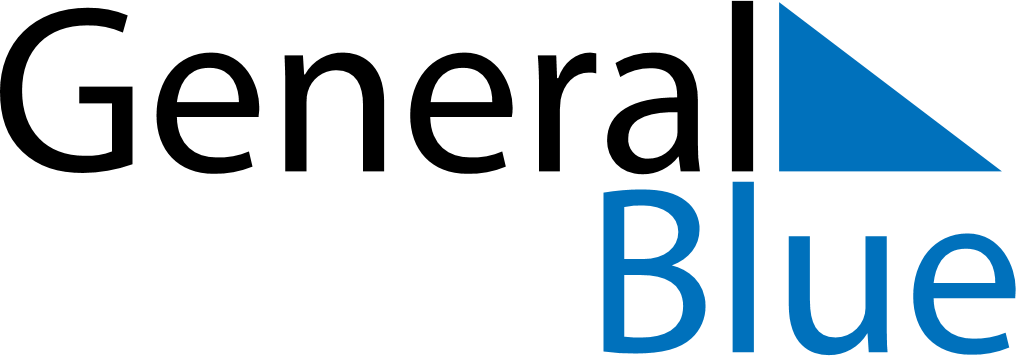 June 2028June 2028June 2028South KoreaSouth KoreaMondayTuesdayWednesdayThursdayFridaySaturdaySunday1234567891011Memorial Day12131415161718192021222324252627282930